Znajdź różnice – doskonalenie umiejętności analizy i syntezy wzrokowej 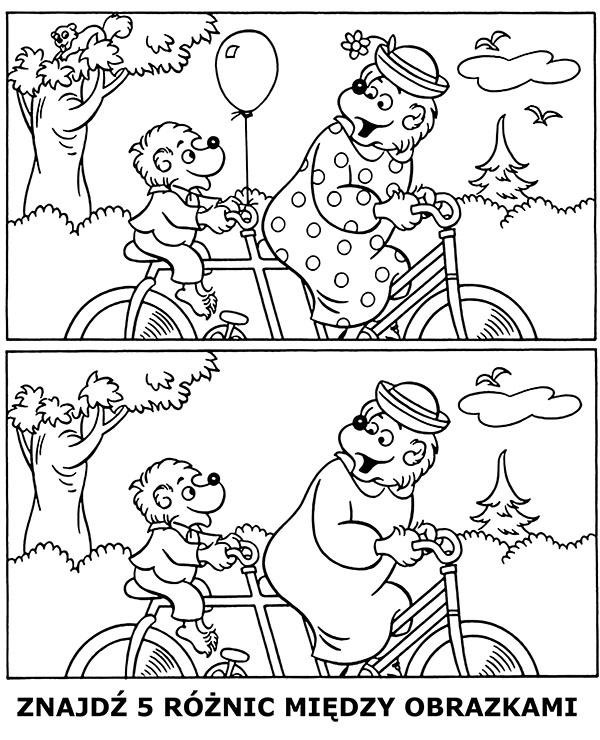 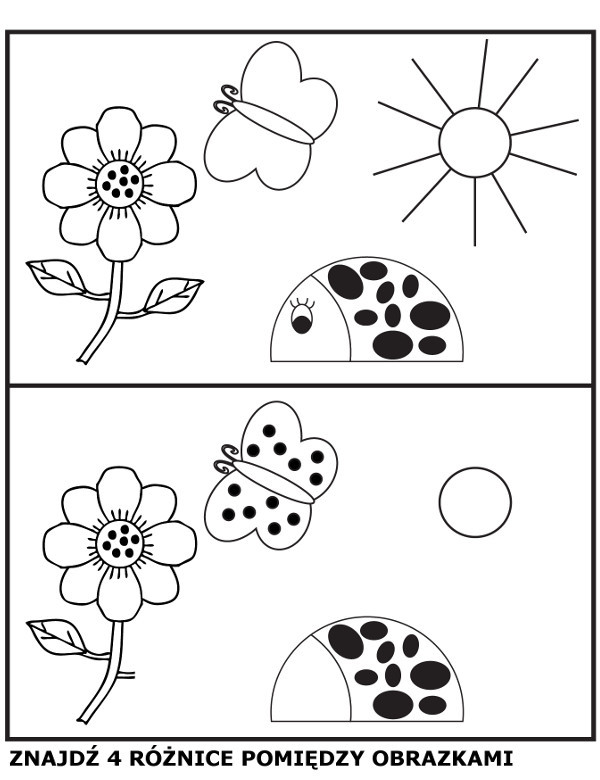 „Kwiatek rośnie” – siad skrzyżny, tułów pochylony do przodu, dłonie na podłodze. Na hasło „kwiatek rośnie” dzieci powoli prostują tułów i wyciągają ręce w górę jak najwyżej. Na hasło „kwiatek więdnie” dzieci powoli wracają do pozycji wyjściowej.Ćwiczenia grafomotoryczne.  Ćwiczenia rozmachowe – pomogą dziecku rozładować zbyt duże napięcie mięśni ramienia i przedramienia. Kreślenie dużych, płynnych, swobodnych ruchów w kształcie fal, kół, ósemek itp. - w powietrzu, pędzlem czy węglem na dużych arkuszach, palcem lub patykiem na tacach z sypkim materiałem (np. piaskiem), kredkami na kartkach. Pogrubianie konturów (obwodzenie po śladzie) przy użyciu pędzla, kredki, patyka. Zamalowywanie dużych płaszczyzn (kartony, arkusze szarego papieru, gazety) i obrazków konturowych farbami, kredą lub węglem. Ruchy mogą być pionowe albo poziome, ale zawsze z zachowaniem kierunku od lewej do prawej i z góry do dołu.Zapraszam Was również do ćwiczeń z wierszykami. Mam nadzieję, że spodobają się Wam. Poproście rodziców włączyli Wam te wierszyki. Podaję link pod, którym znajdziecie Państwo proponowaną na dziś formę ćwiczeńhttps://www.youtube.com/watch?v=lNpmbNxFODAhttps://www.youtube.com/watch?v=HsX_5pYgM6cZachęcam Państwa do odwiedzenia kanału w serwisie YouTube Rusz Językiem.Życzę powodzenia. 